                                  CURRICULUM  VITAE        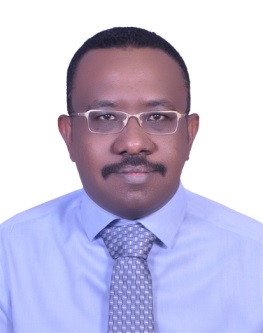                                KAMAL                                                     Senior Electrical Engineer                                                      Bsc in Electrical Engineering,  PMP& (Estidama PQP)                                                                                                                                                                                                                                                                                                                                                                                                                                                                                                                                                                                         NATIONALITY                       Sudanese                                                                                            EXPERIENCE                          15 years in UAE                                                                             LANGUAGES	            Arabic (Native) English (Fluent)Email: kamal.375200@2freemail.com I have developed advanced experience in construction and building services, having track record as consulting engineer controls contract requirements and manages projects’ plans, schedules, budget and scope.  Have  gained a very good experience in electrical engineering and building services with Total 19 years in managing electrical installations works  and ensure redesigning and alternative concepts are proposed and value engineered.In my first 4 years ( Jan.1997-Jan.2001) I worked as an electrical engineer acquiring deep experience in residential developments. I was involved in studying contract documents, preparing shopdrawings and materials submittals, get approvals from the consultants and relevant AHJs, and leading the execution team.In my following 6 years ( Nov.2001-Mar.2007) of my career, I put on an increased experience in MEP building services as consultant supervising engineer monitoring, inspecting and controlling the contractors works quality and progress.In next 9 years ( Apr.2007- till to date) I’m  working in a senior level  leading the electrical supervising team, review&approve the contractor proposals and examine their compliance versus contract documents, local and international regulations and look into their constructability, viability and feasibility, answering the contractor queries and assisting the head department in establishing the department requirment.    Microsoft Office.  Strong verbal & written English. Problem solving, flexible and able to take and give instructions, self-started, analytical and hardworking.                                                                                                                                                                                                                                                                                                                                                                                                                                 7 SURBANAJURONG CONSULTANTS     AS:  Sr.  RESIDENT ELECTRICAL ENGINEER ( Jan. 2011  to April 2017). Latest  JobReviewal of shopdrawings, coordination drawings, load schedules & single line diagrams and examine their compliance versus contract documents, local & international regulations and look into their constructability & feasibility.Material submittals, installation method statements and test & inspection plans reviewal and investigating their compliance against contract document and their practability, applicability, viability, feasibility,……..etc.And answering the Contractors Requests for Information (RFI’s).Directing/leading the site inspection engineers to satisfactorily monitor/supervise/inspect/manage/control the contractor site works quality, deficiencies and progress.Liaise with the client and chair/represent the company in meetings with other parties Ensured project completion within the budget and time limits, as per international quality standards set and to the satisfaction of clients. And participate in/carryout project close out as set in the contract document.Assist the QS to Track deviations, changes and variation from contract and to review & approve VEs, interim payment and contractor claims.                                                                                        7- Reporting to the project manager and technical manager.                                                                                                                                                                6    GA Arch. & Engineers      AS:  Sr. ELECTRICAL ENGINEER. (Apr. 2007 to Dec 2010 ).                                                                                      5 ACE INTERNATIONAL   AS:  ELECTRICAL ENGINEER. ( Apr 2005 to Mar. 2007 ).4 GRANADA ARCH. & CONS. ENGG     (Apr. 2004 to Mar.2005 )                                                                                                              3 ARCHITECTURE DESIGN CENTRE  (Oct. 2002 to Apr. 2004 )   AS INSPECTION ENGINEER.                                                                                                   2 GRANADA ARCH. & CONS. ENGG   ( Nov. 2001 to Oct. 2002 )                                                                                              1 ROADEST ENGINEERS & CONTRACTORS   AS: ELECTRICAL ENGINEER. (Jan. 1997 to Jan. 2001 )  CONTRACTING-  first  job. Study contract documents, prepare shopdrawings & material submittals and get approvals from                                                                                               the consultants. Leading the execution team, managing manpower, procurement scheduling & material orders and                coordinate with the other services/trades/parties.  Practical guidance and directions to foremen for the installation works of switchboards/panel, cables,    busbars, cable trays/trunking/ladders, light fittings, earthing &lightning protection system. ICT & ELV Systems: Telecom system, CATV system, CCTV system, SMATV system, ACCESS CONTROL system, INTERCOM system, IPTV system & IPOV system, FA system, EL system, CBS, UPS, and BMS. Meggaring, Testing and Commissioning of the completed installations. Maintenance/Repair of the depreciated installations. Reports to the construction manager & general manager.Assessment of the prospective electrical load and engineering calculations/selections such as:Lumen/area (required lux).                 [selection+calculations]Cable & Voltage drop                       [selection+calculations].S/C & KA rating                               [selections].Power factor improvement & KVAr       [selection+calculations].Load schedules & single line diagrams [selection+calculations]Architectural distribution, adaptations, adjustments and redesigning.COURSES:1 Negotiation Essentials  2 Assertive communicationPERSONAL DATACAREER SUMMARYSKILLS	WORK EXPERIENCE {MAJOR TASKS & RESPONSIBILITIES}    DESIGN APPROACHJOB RECORD [1995 - 2017]EMPLOYERPERIOD & POSITIONPROJECTS7SURBANA CONSULTANTS- Abu DhabiTEL. NO.+971 2 6272793FAX.NO.+971 2 6272794From January 2011April 2017Senior Electrical EngineerBab Alqasr 5* Hotel & Apartments (Twin Towers)4B+GF+5 Podiums +37F.A 1B AED projectProject Managers: Jacobs InternationalContractors: Nurol LLC.6 GAAE CONSULTING- Sharjah-Dubai-Rak.Tel.NO. +971 6 5307766Fax. NO. +971 6 530 7977From April 2007To December 2010Senior Electrical EngineerAl Majaz Tower 4B+M+GF+M+40F. Al Darwish ContAl Mossalla Tower GF+4P+18F. Mazoon Cont.Khazam Tower GF+3P+18F.      Albadr Cont.Oasis Tower 2B+GF+M+14F.     Civilco Cont.Muwaileh Mosque Extension     Dijlah Cont.5 ACE INTERNATIONAL- DubaiTel. No. +971 4 3327333Fax. No. +971 4 3325331From April 2005To March 2007Electrical EngineerPalm Jumeirah Island -Shoreline Apartments20 Buildings x 2B+GF+13F Alhamed,Siedco,BaytoorProject Managers: Turner ConstructionOwners: Nakheel.A 2B AED project.4 GRANADA ARCH. & CONS. ENGG.- Abu DhabiAbu DhabiTel. No. +971 2 6788131Fax. No. +971 2 6764540From April 2004To March 2005Inspection EngineerAl Shamkhah Public Villas90 Villas x GF + 1F. Intermass Cont.Owners: Abu Dhabi Municipality.3 Arch. Design Centre -  Abu DhabiTel. No. +971 2 6766981Fax. No.+971 2 6766941From October 2002To April 2004Inspection EngineerAl Falah Public Villas.90 villas x GF+1F. Civilco Cont.Owners: Abu Dhabi Municipality.2 GRANADA ARCH. & CONS. ENGG.Abu DhabiFrom November 2001To October 2002Inspection EngineerAl Rahbah Public Villas.100 VillasxGF+1F ( Precast). UPC Cont.Owners: Abu Dhabi Municipality.1 ROADEST ENGINEERS& CONTRACTORS   KhartoumTel.No. +249 183 787443From January 1997To January 2001Electrical EngineerLow Rise Buildings GF+8F.Private Villas GF+1F /GF+2F/GF+3F.